Figure legendsFigure 1:  Schematic representation of hybrid erythrocyte-membrane-chaperoned nano-carriers: Preparation process of nanoerythrocyte membrane-coated 5-FU loaded liposomes.Figure 2:  Zeta sizer charts of particle size (A) and zeta potential (B) of hybrid nanoerythrocyte-membrane-coated 5-FU loaded liposomes.Figure 1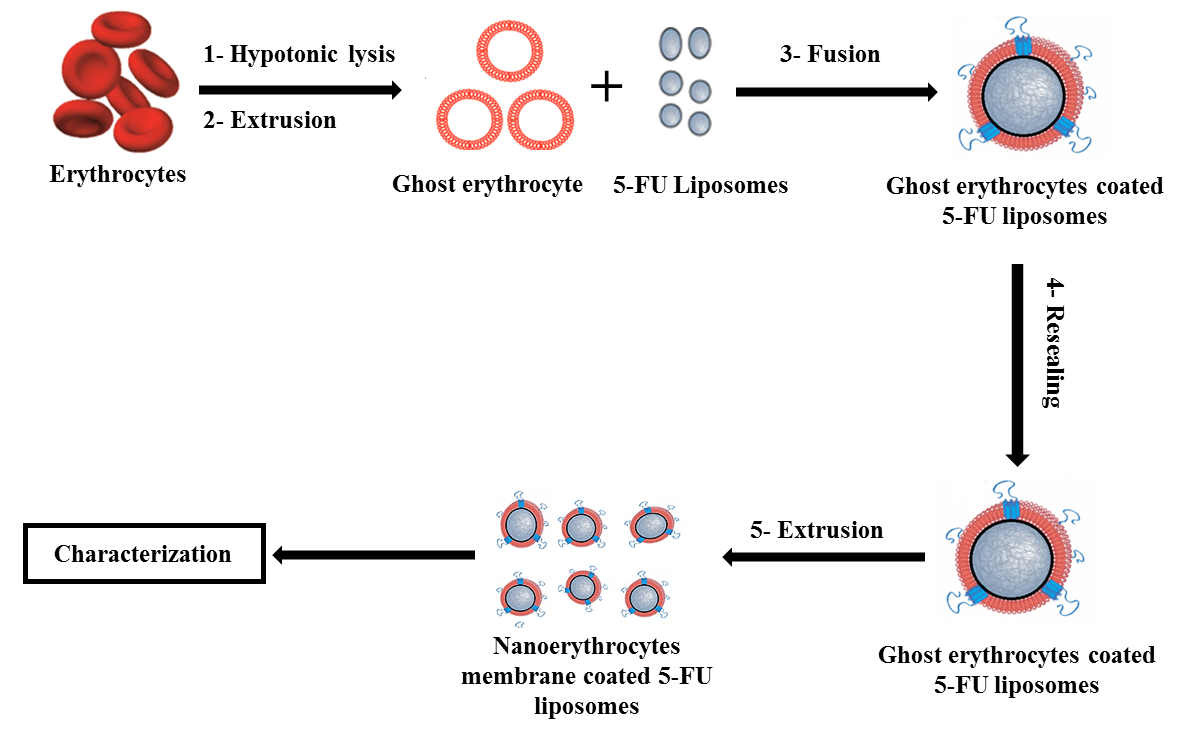 Figure 2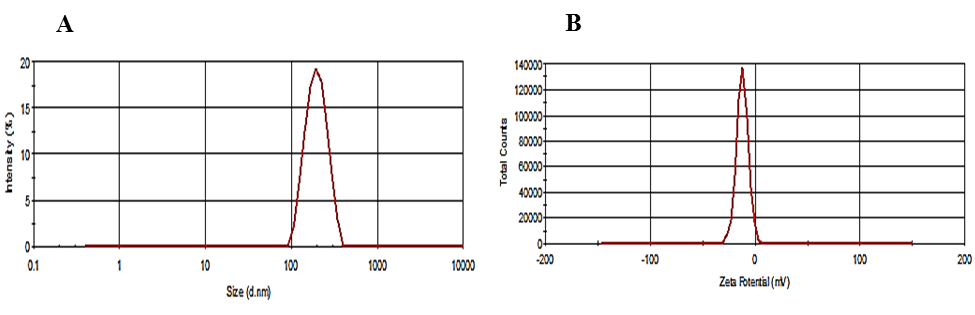 